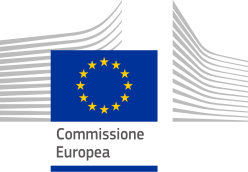 LIFE 2021-2027 – Sottoprogramma Natura e biodiversità: bando per progetti d’azione standard (SAP)TitoloProgramme for the Environment and Climate Action (LIFE). Call for proposals -Nature & Biodiversity - Standard Action Projects (SAP)OggettoBando 2021 per progetti standard nel quadro del Sottoprogramma Natura e biodiversità di LIFE. I progetti d'azione standard corrispondono ai progetti “tradizionali” della precedente programmazione di Life e hanno l'intento di:- sviluppare, dimostrare e promuovere tecniche, metodi e approcci innovativi (ovvero soluzioni nuove rispetto allo stato dell'arte a livello di Stato membro/di settore e che sono attuate su scala operativa e in condizioni da consentire un impatto significativo (si veda il criterio di valutazione "impatto");
- contribuire alla base di conoscenza e all'applicazione delle migliori pratiche: con "migliore prassi" si intendono soluzioni, tecniche, metodi e approcci appropriati, efficienti e all'avanguardia (a livello di Stato membro/di settore), attuate su scala operativa e in condizioni da consentire un impatto significativo (si veda il criterio di valutazione "impatto");
- sostenere lo sviluppo, l'attuazione, il monitoraggio e l'applicazione della legislazione e della politica dell'UE, anche migliorando la governance a tutti i livelli, in particolare rafforzando le capacità degli attori pubblici e privati e il coinvolgimento della società civile;
- catalizzare la diffusione su larga scala di soluzioni tecniche e politiche di successo per l'attuazione della legislazione e della politica dell'UE, replicando i risultati, integrando gli obiettivi correlati in altre politiche e nelle pratiche del settore pubblico e privato, mobilitando investimenti e migliorando l'accesso ai finanziamentiI progetti possono essere vicini al mercato, ossia mirare non solo a fornire soluzioni ambientali migliori, ma anche a garantire che tali soluzioni siano ampiamente adottate dalla società in generale e, più in particolare, dall'economia attraverso un esplicito approccio orientato al mercato (per progetti di questo tipo i proponenti dovranno evidenziare questo aspetto nella proposta progettuale).FonteCommissione europea LIFE-2021-SAP-NAT del 15/7/2021ObiettivoIl sottoprogramma Natura e biodiversità ha i seguenti obiettivi specifici:- sviluppare, dimostrare, promuovere e stimolare lo sviluppo di tecniche, metodi e approcci innovativi (comprese le soluzioni basate sulla natura e l'approccio ecosistemico) per raggiungere gli obiettivi della legislazione e della politica dell'UE in materia di natura e biodiversità e contribuire alla base di conoscenze e all'applicazione delle migliori pratiche, anche attraverso il sostegno di Natura 2000
- sostenere lo sviluppo, l'attuazione, il monitoraggio e l'applicazione della legislazione e della politica dell'UE in materia di natura e biodiversità, anche migliorando la governance a tutti i livelli, in particolare rafforzando le capacità degli attori pubblici e privati e coinvolgendo la società civile,
- catalizzare la diffusione su larga scala di soluzioni/approcci di successo per l'attuazione della legislazione e della politica dell'UE in materia di natura e biodiversità, replicando i risultati, integrando obiettivi correlati in altre politiche e nelle pratiche del settore pubblico e privato, mobilitando investimenti e migliorando l'accesso ai finanziamenti.AzioniIl bando comprende 2 topic (una proposta progettuale deve riguardare un solo topic ).- LIFE-2021-SAP-NAT-NATURE — Nature and BiodiversityAree di intervento:
- Spazio per la natura
- Salvaguardia delle nostre specieLIFE-2021-SAP-NAT-GOV — Nature Governance
 I singoli settori/temi ammissibili per i progetti, e le priorità, sono dettagliati nel testo della callBeneficiariPersone giuridiche, pubbliche e private, stabilite in uno dei Paesi ammissibili a LIFE, ovvero Stati UE, compresi PTOM, e alcuni altri paesi (l'elenco aggiornato è scaricabile qui); organizzazioni internazionali.Entità ContributoPer entrambi i topic il contributo UE può coprire fio al 60% dei costi del progetto .Per il topic LIFE-2021-SAP-NAT-NATURE il budget complessivo di un progetto deve essere compreso fra 2 e 13 milioni di euro; saranno finanziati indicativamente 35 progettiPer il topic LIFE-2021-SAP-NAT-GOV il budget complessivo di un progetto deve essere compreso fra 0,7 e 2 milioni di euro; saranno finanziati indicativamente 2 progettiModalità e proceduraOgnuno dei topic prevede documentazione specifica per la presentazione di una proposta progettuale.Oltre alla documentazione ufficiale di riferimento CINEA ha preparato delle registrazioni e della documentazione di approfondimento dedicata ai potenziali proponenti per illustrare i contenuti del bando, disponibile sulla pagina web di riferimento del bando (le informazioni sono dedicate al programma in generale e ai singoli sottoprogrammi)Scadenza30 novembre 2021, ore 17 (ora di Bruxelles)ReferenteCINEA - Agenzia esecutiva europea per il clima, le infrastrutture e l’ambientePortale Funding & tender della Commissione europeaRisorse finanziarie disponibiliLIFE-2021-SAP-ENV-ENVIRONMENT: 132.470.000 €LIFE-2021-SAP-ENV-GOV: 3.000.000 LIFE 2021-2027 – Sottoprogramma Transizione all’energia pulita - Bando azioni di coordinamento e di sostegno (CSA)TitoloProgramme for the Environment and Climate Action (LIFE) - Call for proposals: LIFE Clean Energy TransitionOggettoBando per azioni di coordinamento e di sostegno (CSA) nel quadro del sottoprogramma Transizione all’energia pulita, volto a facilitare la transizione verso un'economia efficiente dal punto di vista energetico, basata sull'energia rinnovabile, climaticamente neutra e resiliente.FonteCommissione europea LIFE-2021-CET del 15/7/2021Ente ErogatoreCommissione europeaObiettivoIl sottoprogramma Transizione all’energia pulita ha i seguenti obiettivi- sviluppare, dimostrare e promuovere tecniche, metodi e approcci innovativi per raggiungere gli obiettivi della legislazione e della politica dell'UE sulla transizione verso l'energia rinnovabile sostenibile e una maggiore efficienza energetica e contribuire alla base di conoscenze e all'applicazione delle migliori pratiche
- sostenere lo sviluppo, l'attuazione, il monitoraggio e l'applicazione della legislazione e della politica dell'UE sulla transizione verso l'energia rinnovabile sostenibile o una maggiore efficienza energetica, anche migliorando la governance a tutti i livelli, in particolare rafforzando le capacità degli attori pubblici e privati e il coinvolgimento della società civile
- catalizzare la diffusione su larga scala di soluzioni tecniche e politiche di successo per l'attuazione della legislazione dell'UE sulla transizione verso l'energia rinnovabile o una maggiore efficienza energetica replicando i risultati, integrando gli obiettivi correlati in altre politiche e nelle pratiche del settore pubblico e privato, mobilitando investimenti e migliorando l'accesso ai finanziamentiAzioniIl bando finanzia azioni di coordinamento e sostegno (CSA) che sono azione ad elevato valore aggiunto tese a rompere le barriere del mercato che ostacolano la transizione socioeconomica verso l'energia sostenibile, coinvolgendo in genere più parti interessate di piccole e medie dimensioni, più attori tra cui autorità pubbliche locali e regionali e organizzazioni senza scopo di lucro, nonché i consumatori.Il bando riguarda 18 topic, per ognuno dei quali sarà finanziata una sola proposta progettuale.I topic sono raggruppati nell’ambito di 5 temi.Tema 1: Costruire un quadro politico nazionale, regionale e locale a sostegno della transizione verso l'energia pulita
Topic
- LIFE-2021-CET-LOCAL: Supporto tecnico ai piani e alle strategie di transizione verso l'energia pulita nei comuni e nelle regioni- LIFE-2021-CET-POLICY: Verso un'efficace attuazione della legislazione chiave nel campo dell'energia sostenibile
Ambiti d’azione:
A. Supporto all’implementazione della direttiva sull’efficienza energetica
B. Supporto all’implementazione della direttiva sull’energia rinnovabile- LIFE-2021-CET-GOV: Dialogo multilivello su clima ed energia per garantire la governance dell'energiaTema 2: Accelerare il roll-out tecnologico, la digitalizzazione, nuovi servizi e modelli di business e la valorizzazione delle competenze professionali collegate sul mercato
Topic
- LIFE-2021-CET-BUILDRENO: Lancio su larga scala di soluzioni industrializzate di ristrutturazione profonda- LIFE-2021-CET-AUDITS: Recepimento delle raccomandazioni sugli audit energetici per la transizione energetica delle aziende- LIFE-2021-CET-VALUECHAIN: Promuovere l'assorbimento di energia sostenibile lungo l'intera catena del valore nell'industria e nei servizi- LIFE-2021-CET-BUILDSKILLS: BUILD UP Skills: riavviare le piattaforme nazionali e le Roadmap- LIFE-2021-CET-COOLING: Affrontare l'aumento della domanda di raffrescamento degli edifici nei prossimi anni- LIFE-2021-CET-SMARTSERV: Stabilire modelli di business innovativi e meccanismi contrattuali per servizi energetici intelligenti e di integrazione del settore- LIFE-2021-CET-SMARTREADY: Creare le condizioni per un miglioramento globale della preparazione intelligente degli edifici europeiTema 3: Attrarre finanziamenti privati per l'energia sostenibile
Topic
- LIFE-2021-CET-MAINSTREAM: Rendere ordinario il finanziamento dell'energia sostenibile e integrare le prestazioni energetiche nei criteri e negli standard di finanziamento sostenibile dell'UE- LIFE-2021-CET-INNOFIN: Schemi di finanziamento innovativi per investimenti nell'energia sostenibileTema 4. Sostenere lo sviluppo di progetti di investimento locali e regionali
Topic:
- LIFE-2021-CET-HOMERENO: Servizi integrati di ristrutturazione delle abitazioni- LIFE-2021-CET-HOMERECOM: Comunità a livello i UE di professionisti “dei servizi integrati di ristrutturazione di abitazioni”- LIFE-2021-CET-COALREGIONS: Transizione all'energia pulita guidata dalla comunità nelle regioni del carbone, della torba e degli scisti bituminosi- LIFE-2021-CET-PDA: PDA (Assistenza allo sviluppo di progetti) eccezionale – Assistenza tecnica per far avanzare i confini del mercato per investimenti energetici sostenibili
 Tema 5: Coinvolgere e responsabilizzare i cittadini nella transizione verso l'energia pulita
Topic:
- LIFE-2021-CET-ENERPOV: Affrontare gli interventi negli edifici per i distretti vulnerabili- LIFE-2021-CET-ENERCOM: Sviluppare meccanismi di sostegno per le comunità energetiche e altre iniziative guidate dai cittadini nel campo della sostenibilitàI contenuti e i requisiti stabiliti per i singoli topic sono dettagliati nel testo della callBeneficiariPersone giuridiche, pubbliche e private, stabilite in uno dei Paesi ammissibili a LIFE, ovvero Stati UE, compresi PTOM, e alcuni altri paesi (l'elenco aggiornato è scaricabile qui); organizzazioni internazionali.
Per la gran parte dei topic una proposta progettuale deve essere presentata da un partenariato di almeno 3 beneficiari di 3 diversi Stati ammissibili. Fanno eccezione i topic: LIFE-2021-CET-BUILDSKILLS, LIFE-2021-CET-PDA e LIFE-2021-CET-HOMERENO per i quali una proposta progettuale può essere presentata dal solo proponenteEntità ContributoIl contributo UE può coprire fio al 95% dei costi del progetto, per un valore massimo pari al budget del topicModalità e proceduraOgnuno dei topic prevede documentazione specifica per la presentazione di una proposta progettuale.Oltre alla documentazione ufficiale di riferimento CINEA ha preparato delle registrazioni e della documentazione di approfondimento dedicata ai potenziali proponenti per illustrare i contenuti del bando, disponibile sulla pagina web del bando (le informazioni di approfondimento sono specifiche per ogni topic).Scadenza12 gennaio 2022, ore 17 (ora di Bruxelles)ReferenteCINEA - Agenzia esecutiva europea per il clima, le infrastrutture e l’ambientePortale Funding & tender della Commissione europeaLIFE 2021-2027 – Economia circolare e qualità della vita: bando per progetti d’azione standard (SAP)TitoloProgramme for the Environment and Climate Action (LIFE). Call for proposals: Circular Economy and Quality of Life - Standard Action Projects (SAP)OggettoBando per progetti d'azione standard nel quadro del sottoprogramma Ambiente e qualità della vita del programma LIFE. I progetti d'azione standard corrispondono ai progetti “tradizionali” della precedente programmazione di Life e hanno l'intento di:- sviluppare, dimostrare e promuovere tecniche, metodi e approcci innovativi (ovvero soluzioni nuove rispetto allo stato dell'arte a livello di Stato membro/di settore e che sono attuate su scala operativa e in condizioni da consentire un impatto significativo (si veda il criterio di valutazione "impatto");
- contribuire alla base di conoscenza e all'applicazione delle migliori pratiche: con "migliore prassi" si intendono soluzioni, tecniche, metodi e approcci appropriati, efficienti e all'avanguardia (a livello di Stato membro/di settore), attuate su scala operativa e in condizioni da consentire un impatto significativo (si veda il criterio di valutazione "impatto");
- sostenere lo sviluppo, l'attuazione, il monitoraggio e l'applicazione della legislazione e della politica dell'UE, anche migliorando la governance a tutti i livelli, in particolare rafforzando le capacità degli attori pubblici e privati e il coinvolgimento della società civile;
- catalizzare la diffusione su larga scala di soluzioni tecniche e politiche di successo per l'attuazione della legislazione e della politica dell'UE, replicando i risultati, integrando gli obiettivi correlati in altre politiche e nelle pratiche del settore pubblico e privato, mobilitando investimenti e migliorando l'accesso ai finanziamentiI progetti possono essere vicini al mercato, ossia mirare non solo a fornire soluzioni ambientali migliori, ma anche a garantire che tali soluzioni siano ampiamente adottate dalla società in generale e, più in particolare, dall'economia attraverso un esplicito approccio orientato al mercato (per progetti di questo tipo i proponenti dovranno evidenziare questo aspetto nella proposta progettuale).FonteCommissione europea LIFE-2021-SAP-ENV del 15/7/2021Ente ErogatoreCommissione europeaObiettivoIl sottoprogramma Economia circolare e qualità della vita mira a facilitare la transizione verso un'economia sostenibile, circolare, priva di sostanze tossiche, efficiente dal punto di vista energetico e resiliente al clima e a proteggere, ripristinare e migliorare la qualità dell'ambiente.AzioniIl bando comprende 2 topic (una proposta progettuale deve riguardare un solo topic, e al suo interno uno o più settori/temi).- LIFE-2021-SAP-ENV-ENVIRONMENT — Circular Economy, resources from Waste, Air, Water, Soil, Noise, Chemicals, BauhausSettori1. Economia circolare e rifiuti
1.1 Recupero di risorse dai rifiuti
1.2 Economia circolare e ambiente2. Aria
2.1 Legislazione sulla qualità dell’aria e direttiva NEC (Limiti emissioni nazionali)
2.2 Direttiva sulle emissioni industriali3. Acqua
3.1. Quantità e qualità dell’acqua
3.2. Gestione delle acque marittime e costiere
3.3. Servizi idrici4. Suolo
5. Rumore
6. Prodotti chimici
7. Un nuovo Bauhaus europeo- LIFE-2021-SAP-ENV-GOV — Environmental GovernanceTemi da coprire
1. Attività a supporto del processo decisionale e degli approcci volontari delle pubbliche amministrazioni
2. Garanzia di conformità ambientale e accesso alla giustizia
3. Cambiamento comportamentale e iniziative di sensibilizzazioneI singoli settori/temi sono dettagliati nel testo della callBeneficiariPersone giuridiche, pubbliche e private, stabilite in uno dei Paesi ammissibili a LIFE, ovvero Stati UE, compresi PTOM, e alcuni altri paesi (l'elenco aggiornato è scaricabile qui); organizzazioni internazionali.Entità ContributoPer entrambi i topic il contributo UE può coprire fio al 60% dei costi del progetto .Per il topic LIFE-2021-SAP-ENV-ENVIRONMENT il budget complessivo del progetto deve essere compreso fra 2 e 10 milioni di euro; saranno finanziati indicativamente 50 progettiPer il topic LIFE-2021-SAP-ENV-GOV il budget complessivo del progetto deve essere compreso fra 0,7 e 2 milioni di euro; saranno finanziati indicativamente 5 progettiModalità e proceduraOgnuno dei topic prevede documentazione specifica per la presentazione di una proposta progettuale.Oltre alla documentazione ufficiale di riferimento CINEA ha preparato delle registrazioni e della documentazione di approfondimento dedicata ai potenziali proponenti per illustrare i contenuti del bando, disponibile sulla pagina web di riferimento (le informazioni sono dedicate al programma in generale e ai singoli sottoprogrammi).Scadenza30 novembre 2021, ore 17 (ora di Bruxelles)ReferenteCINEA - Agenzia esecutiva europea per il clima, le infrastrutture e l’ambientePortale Funding & tender della Commissione europeaRisorse finanziarie disponibili- LIFE-2021-SAP-ENV-ENVIRONMENT: 95.420.656 €- LIFE-2021-SAP-ENV-GOV: 5.000.000 €